Кислов Сергей ВалериевичExperience:Documents and further information:CERTIFICATE 00008/2008/11       ENDORSEMENT 00008/2008/11ВСЕ ДОКУМЕНТЫ ГОДНЫЕ ДО 2012.СЕРТИФИКАТЫ: ТАНКЕР, ГАЗОВОЗ, ХИМОВОЗ, РОРО, ПАССАЖИР.Диплом о полном средне-специальном образовании: Херсонский Политехнический Колледж по специальности: Обслуживание и эксплуатация электро-установок.УЧУСЬ В ХЕРСОНСКОМ ГОСУДАРСТВЕННОМ МОРСКОМ ИНСТИТУТЕ НА ЕЛЕКТРОМЕХАНИКА 2КУРС.Position applied for: ElectricianDate of birth: 21.06.1988 (age: 29)Citizenship: UkraineResidence permit in Ukraine: NoCountry of residence: UkraineCity of residence: KhersonPermanent address: Kherson, Korolyka, 18Contact Tel. No: +38 (095) 413-82-80E-Mail: SensationW@bigmir.netU.S. visa: NoE.U. visa: NoUkrainian biometric international passport: Not specifiedDate available from: 08.06.2009English knowledge: GoodMinimum salary: 2000 $ per month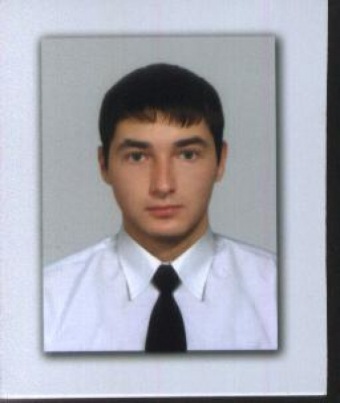 PositionFrom / ToVessel nameVessel typeDWTMEBHPFlagShipownerCrewingElectrician23.10.2008-05.02.2009Begona Del MarPassenger Ship10500Zulzer12650ЛитваUkrFerryUkrFerryElectrician14.02.2008-25.08.2008Mehmet SefaDry Cargo5000SKL980CambodiaMacitler Shipping Co S.A.Delphic CrewingElectrician07.10.2007-08.12.2007Roman CoshPassenger Ship1500SKL220UkraineУкррічфлотУкррічфлот